Newsletter No. 27	February, 2022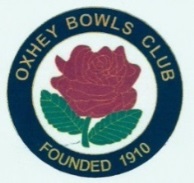 OXHEY BOWLS CLUB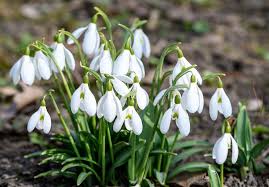 QUIZandAFTERNOON TEASATURDAY 26TH FEBRUARY1.30 FOR 2.00pmTea to include filled bridge roll, scone, cream and jam plus a pastry. £5 per personA list is in the Club House for you to put your name down.  Marion can also add any names, just give her a ring.  01 923 443869.***BLUE CHECK LUNCHEONAND PRIZE GIVING A quick reminderFriday 4th February12.30 for 1.00pmAny raffle prizes gratefully receivedThere is ample parking across from the restaurant, charges apply, see photo below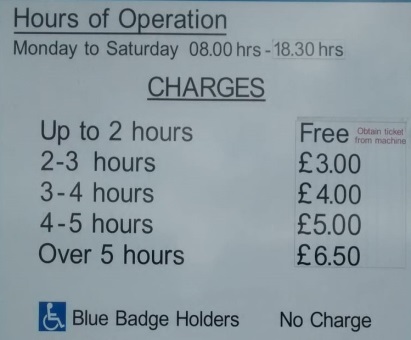 Editor:   Marion Pugh                            01 923 443869CRIBBAGE MORNINGSThe gents crib mornings are proving very popular.  Always room for more players.Every Tuesday 10.00 – 12.00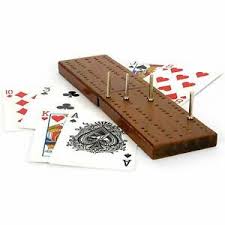 ***February 100 Club WinnerTerry MillerWinning number drawn at Monday Craft Meetingwww.oxheybowlsclub.co.uk